Sameera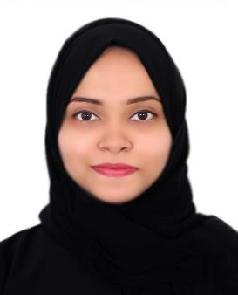 Email: sameera-396834@gulfjobseeker.comI am available for an interview online through this Zoom Link https://zoom.us/j/4532401292?pwd=SUlYVEdSeEpGaWN6ZndUaGEzK0FjUT09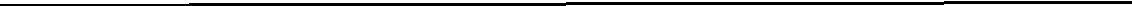 Objective:I’m a self-motivated individual with ability to work hard, especially in the fields of marketing, sales and customer service. In quest of a challenging, career oriented position, where I can utilize my skills and that allows growth for professional learning.Core Competencies:Persuasion – Creative thinking – Lead Generation – Handling Paperwork & Documentation – Ability to work under pressure – Meet Sales targets & deadlines – Personnel Assessment – Training & Development – Customer Service.Work Experience:Company: 1. Security Industry Regulatory Agency - UAE Position: Team PlayerEstimating attendance numbersCreating audience personasInviting and taking care of VIPsSelecting a venueDoing the site walkthroughChoosing a catererDeveloping a menu related to how many people will attendCreating table seating arrangementsSelecting speakers, sessions, and topicsDetailing the program of activitiesCreating a schedule of events, including timing and contentScheduling entertainmentGulf Research & Marketing Consultancy, UAE Position: Field InterviewerCollaborate with other researchers in the planning, implementation and evaluation of surveys.Conduct research to gather information about survey topics.Conduct surveys and collect data, using method such as interviews, questionnaires, focus groups, market analysis surveys, public opinions polls and file reviews.Determine and specify details of survey projects, including sources of information.Direct updates and changes in survey implementation and methods.Monitor and evaluate survey progress and performance, using sample disposition reports and response rate calculations.Produce documentation of the questionnaire development process, data collection methods, sampling designs and design related sample statistical weighting.Review, classify and record survey data in preparation of computer analysis.Education:University of Business and International Studies Expected to Graduate In 2021Bright Future Training Institute- UAE	HighSchool DiplomaCrescent English School, UAEPrimary EducationComputer Skills:MS Office Suite (Word, Excel, PowerPoint)Design Process Flows and presenting via Flow Charts – Content Presentation.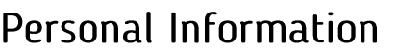 NameD.O. BMarital StatusReligionNationalityLanguage:Sameera11-01-2001SingleIslamBangladeshEnglish, Urdu, Bangla, Hindi, ArabicReferences can be furnished upon request.